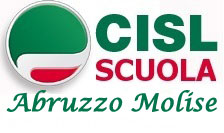     							 Al Dirigente ScolasticoOGGETTO: Convocazione assemblea sindacale di istituto per personale docente e ATA.         	 La CISL Scuola Abruzzo Molise, in base all’art. 23 del C.C.N.L. Istruzione e Ricerca vigente, convoca un’assemblea sindacale di istituto, per il personale docente ed ATA, per il giorno   03 maggio 2024 , all'inizio delle attività didattiche giornaliere e con la durata di due ore dalle ore 8:15 alle ore 10:15 , con la partecipazione di dirigenti sindacali territoriali di questa O.S., e con i seguenti argomenti all’ordine del giorno:Pensioni, Fondo Espero, computo e riscatti.Ricorsi: Bonus Carta docenti, Ricostruzioni di carriera docenti ed ATA, RPD Docenti e CIA personale ATA, Riconoscimento indennità di ferie, reiterazione contratti a Tempo determinato. Prestazioni ex. ENAM e INPDAP; ( borse di studio per i figli, rimborsi e recuperi, prestazioni per i figli all’università, rimborso spese mediche, ecc. )Sicurezza e responsabilità; Elezioni per il rinnovo del CSPI (Consiglio Superiore Della Pubblica Istruzione)	Ai sensi del comma 8 del suddetto articolo 23, si prega la S.V. voler disporre l’avviso, mediante circolare interna, al personale interessato all'assemblea al fine di raccogliere la dichiarazione individuale di partecipazione espressa in forma scritta del personale in servizio nell'orario dell'assemblea, l’affissione di copia della presente all’albo sindacale del sito web e all’albo sindacale delle sedi/plessi scolastici.  Link per la partecipazione all’assemblea: meet.google.com/jdb-muhb-ngfhttps://meet.google.com/jdb-muhb-ngfDistinti salutiTeramo  li 26/04/2024					Responsabile Territoriale CISL Scuola Abruzzo Molise																							Luigi Ginaldi 